Ритейл и интернет търговията в Русия през 2013 г. и през първата четвърт на 2014 г.Съгласно проучвания, най-много в интернет пространството се закупува електроника, дрехи и обувки – броя търсения на стоки от тези два сегмента е почти равно на количеството търсения на продуктите от следните сегменти: битова техника, детски стоки, направи си сам, стоки за коли, стоки за дома, мебели, спортни стоки и стоки за почивка, стоки за домашни любимци, бижута и часовници. Въпреки големият интерес към електрониката и дрехите най-голям ръст в търсенето са отбелязали стоки, с малък обен на продажби, а именно стоките за домашни любимци, бижута и детските стоки, които са се увеличили съответно с 36%, 31% и 30%, като през това време ръсът на продажби на електорника е бил само 12%. Като цяло продажбите в интернет пространството се увеличават и развиват постоянно – печалбата на топ-30 онлайн-магазините в край на 2013 г. е достигнала 180 млрд. рубли, а общият обмен на интернет потребителите през годината се е увеличил със 7% до 68,7 млн. човека. 	Повишава се и географското разпространение на интернет пазаруването по цяла Русия. Топ-5 градовете по обем на доставки от интернет магазини са: Москва, Самара, Казан, Санкт-Петербург и Краснодарск, като в гореспоменатите градове доставят 96% от всички интернет магазини. Освен това през 2013 г. интернет магазините са се оказали най-привлекателният сегмент на e-commerce за инвестиции. Обемът на средства привлечени в компании от този сектор са около 58% от общата сума привлечена в e-commerce или приблизително 7 млрд. рубли. 	Въпреки тези статистики, търговията на дребно, било то онлайн или офлайн, продължава да се снижава: от 12% през 2012 г. до 10, 7% до края на 2013 г. Нужно е да се отбележи, че подобно забавяне на темповете на ръст се наблюдава и в други развити икономики – Китай от 25,2% до 13,7%, Бразилия от 12,3% до 11,9%, Турция от 13,2% до 9,7%, ЮАР от 8,7% до 6,8%, САЩ от 4,6% до 4,2% и ЕС от 1,0% до 0,4%. Най-силно се усети спада в потреблението в магазините за нехранителни стоки в Русия, чието темпо на ръст е намаляло от 14,3% през месец януари 2013 г. до 9,7% до края на годината. Ако се взима предвид и първата четвърт на 2014 г. снижението е още по-осезаемо – 6,2%. 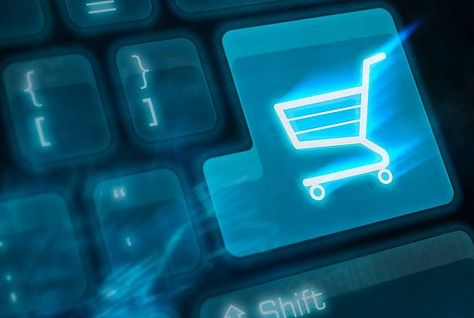 	Лидери в ръста на продажби (с отчитане на инфлацията) на нехранителни продукти в Русия през 2013 г. са спортните стоки, авточастите, парфюми и козметика, които са се увеличили съответно с 18,8%, 14,8% и 13,5%.. Лидерите в ръста на продажби (без отчитане на инфлацията) на нехранителни продукти в Русия през 2013 г. са спортните стоки, битовата техника и електорника, парфюми и козметика, увеличили се съответно с 10,0%, 7,3% и 6,6%. Най-значителен е бил спадът в потребление в категориите „часовници“, „дрехи и обувки“ и „стоки за дома“, увеличило се с -1,0%, 3,0% и 3,5% съответно.	Като изключим Москва и Санкт-Петербург, топ-10 градовете по оборот от продажбите на нехранителни продукти през 2013 г. най-бързо се е развила Самарска област на 8-мо място с +20,8% ръст), следвана от Тюменска област на 5-то място с +15,3% ръст и Република Башкортостан на 7-мо място с +14,2% ръст. www.rbc.ru 